ОФИЦИАЛНО ПРЕДСТАВЯНЕ НА ОБРАЗОВАТЕЛНИЯ ФИЛМ „ТВОИТЕ НАЙ-ВАЖНИ ПРАВА И ОТГОВОРНОСТИ КАТО ДЕТЕ“ ПРЕД ОБЩЕСТВЕНОСТТАФилмът на Административен съд-Видин, Окръжен съд-Видин, Районен съд-Кула и Районен съд-Белоградчик достигна до 849 ученициНа 27 юни 2022г. в Конферентния център на Областна администрация Видин съдия Антония Генадиева – председател на Административен съд-Видин, съдия Анета Петкова – заместник-председател на Окръжен съд-Видин, съдия Нели Дончева –административен съдия и съдия Дияна Дамянова – районен съдия, официално представиха пред обществеността на област Видин образователен филм: „Твоите най-важни права и отговорности като дете“. Филмът е съвместен продукт на Административен и Окръжен съд във Видин и районните съдилища в Кула и Белоградчик и във връзка с Образователната програма на ВСС „Съдебната власт  - информиран избор и гражданско доверие. Отворени съдилища и прокуратури.“  Събитието  уважиха повече от 100 човека, между които директори, учители и ученици от училищата в област Видин, представители на съдилища и прокуратурите във Видин, представители на Агенция за закрила на детето, Общински съвет по наркотични вещества Видин, КСУДС Видин, Местна комисия за борба срещу противообществените прояви на малолетните и непълнолетните Видин, граждани и представители на медии.  Кратко приветствие и встъпителни думи относно целите и стремежите на късометражния филм, откриха мероприятието, след което той бе излъчен на присъстващите. Анимацията, младите хора и достъпният език се харесаха на публиката. Те са основата,  върху която се гради идеята на филма и акцент, който безспорно успя да скъси дистанцията между институциите и подрастващите. От своя страна използваният дигитален инструмент предполага висока достъпност, голям  брой обхванати ученици и е предпочитан от младите хора. Новият начин на предаване на информация и комуникацията с подрастващите, силно заинтересова всички присъстващи. Учители от ППМГ „Екзарх Антим I“ и ГПЧЕ „Йордан Радичков“ гр.Видин, представител на КСУДС и Отдел „Закрила на детето“ споделиха своите впечатление от филма и го определиха като „изчерпателен“, „полезен“  и „достъпен“. Коректив за доброто изпълнение на задачата са учениците, които изразиха положително мнение и дадоха насоки за бъдещи проекти.Сред официалните гости на събитието бе младото и талантливо момиче, което накара сухата материя да „оживее“ с анимации, един истински професионалист – Антонина Лозанова – операторът и монтажист на образователния филм „Твоите най-важни права и отговорности като дете“. На събитието присъстваха и  някои от „главните герои“ в клипа Ивайло Петков и Чудомир Красимиров. От първо лице Антонина и Ивайло споделиха с подрастващите в залата своите впечатления за направата на клипа, за идеята и мисията му и необходимостта от повече знания по темата. Г-н Владко Вълчев - ст. експерт по обществени науки, гражданско образование и религия в Регионалното  управление на образованието – Видин и координатор по Образователната програма на ВСС, също изрази своите адмирации за избрания от институциите нов начин на комуникация. Благодарение на г-н Вълчев на 7 юни 2022г. магистратите, отговарящи за филма имаха възможност да се срещнат с директорите на всички училища в област Видин. Целта на срещата бе представяне на филма, дискусия относно начините за популяризирането му и определяне на възрастова аудитория.С помощта на РУО Видин и директорите на училища в област Видин филмът достигна до изключително голяма аудитория. Обобщените резултатите на официално подадената статистика от директори на училища показват, че в периода от 13.06.2022г до 24.06.2022г., общият брой на обхванати ученици изгледали филма е 849-деца от 5 до 11 клас на училища СУ "П.Р.Славейков" Видин, СУ "Св. св. Кирил и Методий" гр. Видин и СУ" Цар Симеон Велики" - гр.Видин. Мнението и отзивите от проведеното запитване са повече от добри.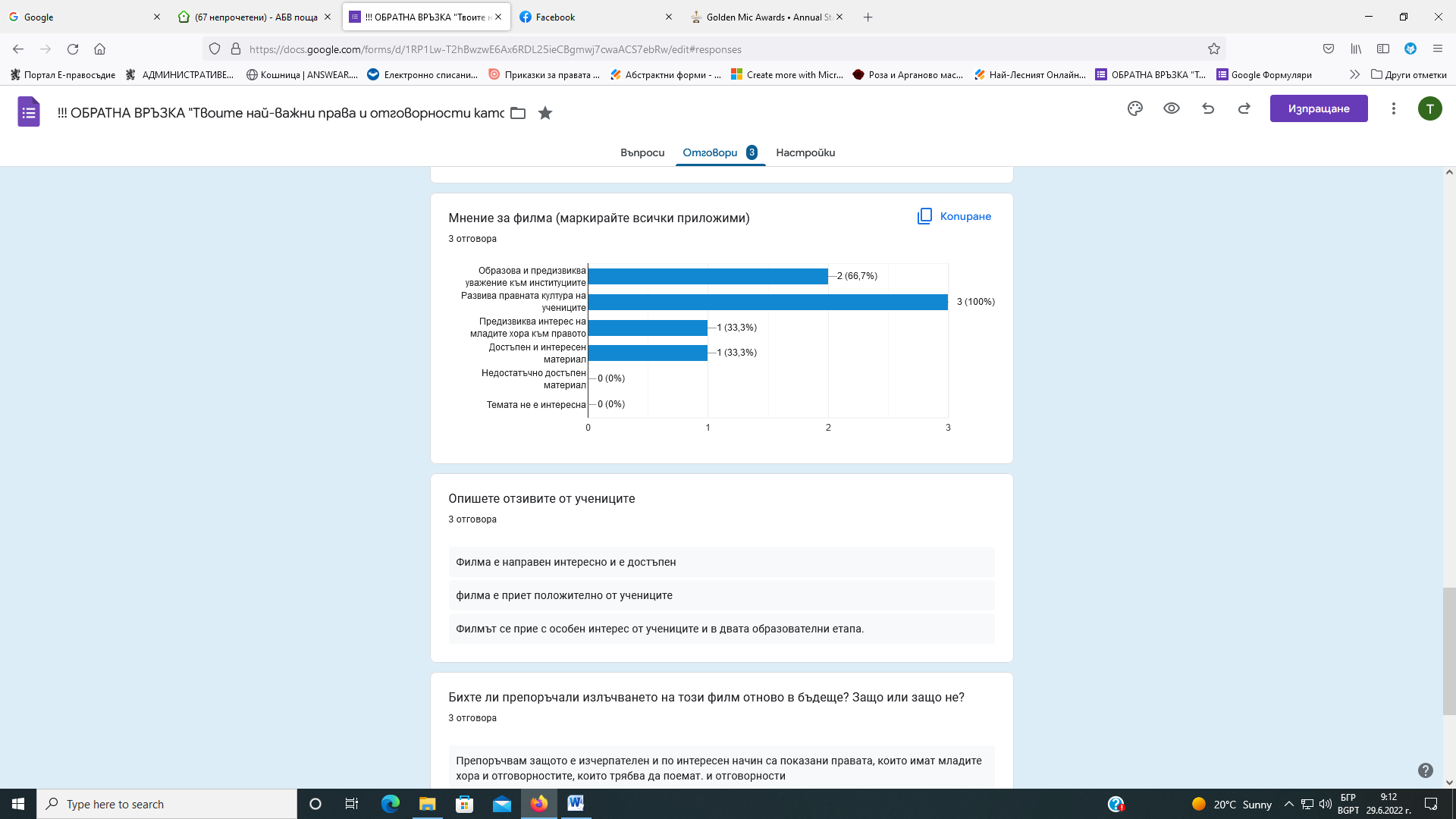 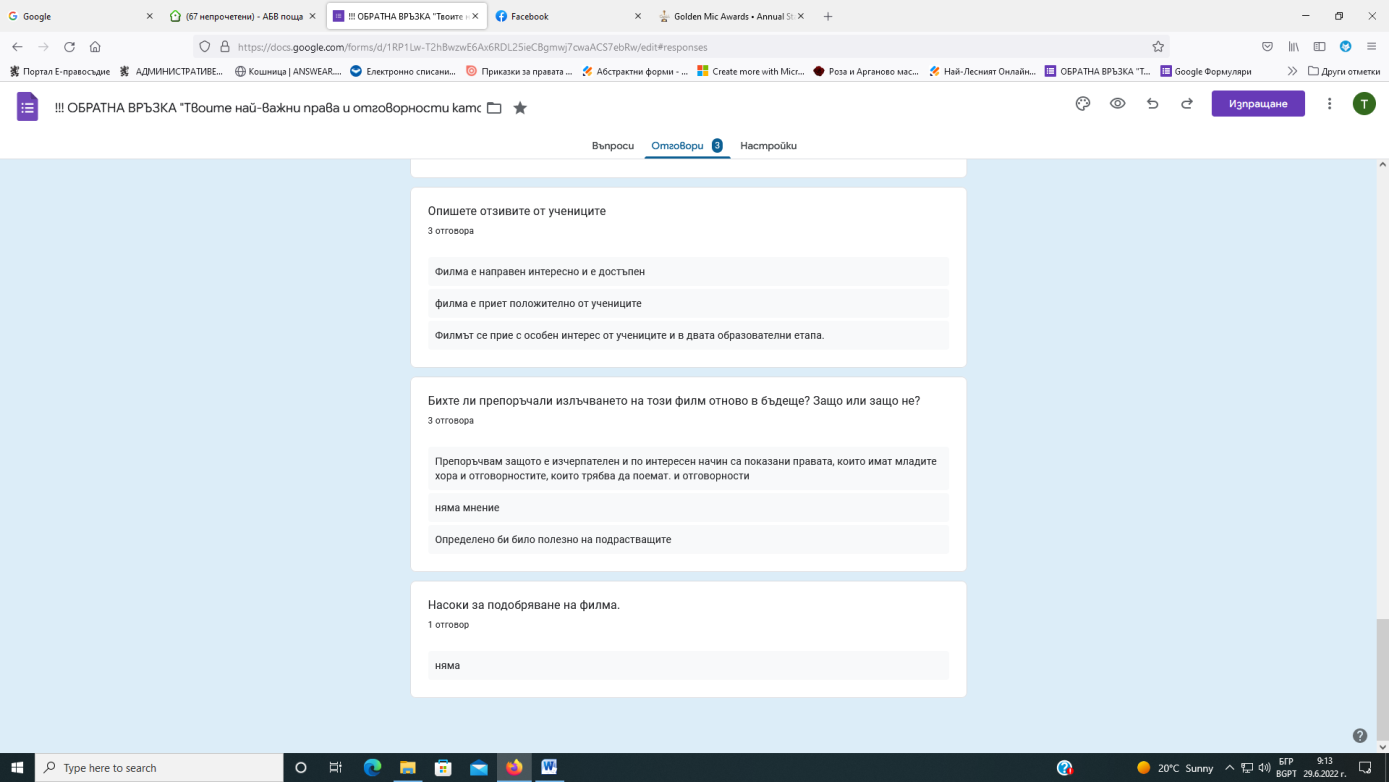 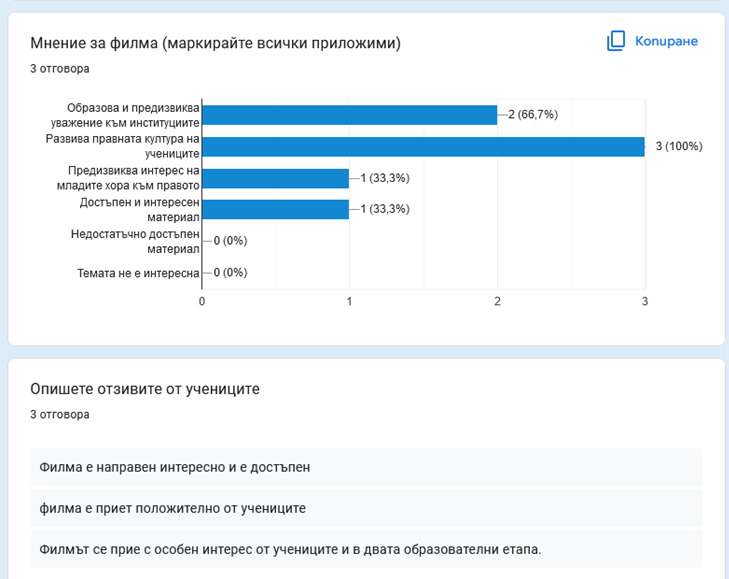 Излъчването на образователния филм: „Твоите най-важни права и отговорности като дете“ ще продължи и през следващата учебна година. Той е качен на интернет страниците на съдилищата, в youtube и е достъпен за всички, които проявяват интерес.  За най-малките също е предвиден интересен компонент с познавателна, игрова и практическа дейност. Административен съд-Видин, Окръжен съд-Видин, Районен съд-Кула и Районен съд-Белоградчик искрено благодарят на Антонина Лозанова - оператор и монтаж на филма, главните действащи лица - Владимир Славчев и Ивайло Петков, статистите –Виктория Симеонова, Габриела Петрова, Чудомир Красимиров и Лорен Владимиров; сърдечни благодарности за подкрепата и помощта към госпожа Ирена Гъркова – директор на СУ „Цар Симеон Велики“ гр.Видин и госпожа Валентина Тодорова – директор на КСУДС Видин. За допълнителна информация: Таня Кръстева – Връзки с обществеността, тел.:094/989725